附件一111 學年度○○高中國際教育旅行課程發展計畫(範例)壹、 學習活動架構與學習內容大綱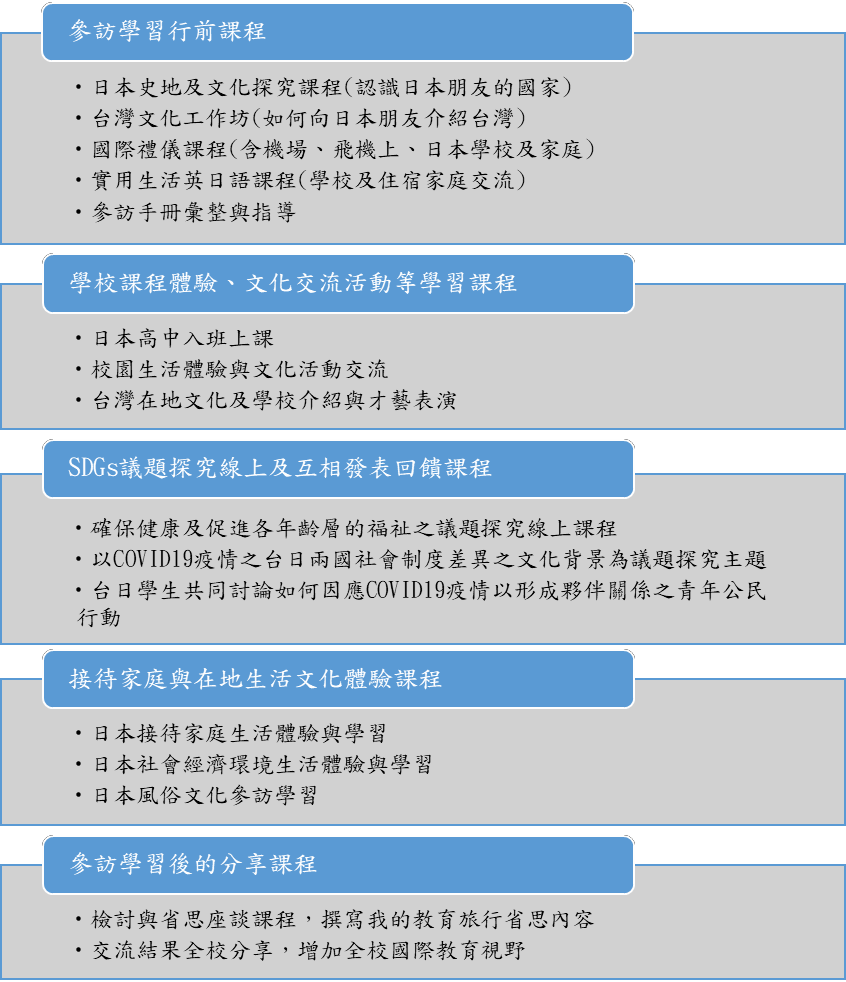 貳、學習評量參、學習效益1.藉由移地學習至日本，強化學生語言及文化學習的動機及體驗機會，進而提升英日語運用 實力。2.藉由學校入班學習與交流參訪機會扮演文化親善大使角色，學生能發揮個別才藝，小組合作完成文化宣傳之文化工作坊任務，不僅提供作中學機會更進而培養兼具國家認同及國際 素養之情意態度。3.藉由多元學習方案活動學生習得重要學科知識(如英日語溝通與國際禮儀)，同時也兼顧到 學習表現(如完成 SDGs 議題探究發表及各項交流任務之達成)之行動，進而提升學生國際 視野與具備未來全球競合力。肆、經費申請表附件一之一□申請表 教育部國民及學前教育署補(捐)助計畫項目經費表(非民間團體)	□核定表附件一之一□申請表 教育部國民及學前教育署補(捐)助計畫項目經費表(非民間團體)	□核定表※依公職人員利益衝突迴避法第 14 條第 2 項前段規定，公職人員或其關係人申請補助或交易行為前，應主動據實表明身分關係。又依同法第 18 條第 3 項規定，違者處新臺幣 5 萬元以上 50 萬元以下罰鍰，並得按次處罰。※申請補助者如符須表明身分者，請至本署網站（https://www.k12ea.gov.tw/政風室/政風相關 法令/第柒項）下載「公職人員及關係人身分關係揭露表」填列，相關規定如有疑義，請洽本 署各計畫主政單位或政風室。111學年度國際教育旅行課程發展計畫經費申請表可依需求自行增列，但須符合「教育部補（捐）助及委辦計畫經費編列基準表」。承辦人：            單位主管：           主計單位：        校長：                   111學年度○○學校（請填校名全銜）赴（請填國名）教育旅行實施計畫（空白）一、計畫目標：（一）配合國際教育 2.0 政策，提昇學生國際競爭力，結合學校與社會資源，發展具國際 觀的學校特色。（二）培養學生「自我理財」觀念與態度，鼓勵學生實際參與國際交流，使學生知道別人 如何學，增廣師生見聞，開拓師生視野，培養師生外語能力。（三）透過雙邊學校教育交流入班課程體驗，作為雙方學校進一步推展國際教育旅行互訪 之動力，及使學生能從教育旅行中，獲得寶貴經驗。（四）推展國際文化交流，營造國際化生活環境，豐富學生心靈，貢獻國際社會，使學生 透過教育國際化的過程，達到瞭解國際社會、參與國際教育活動，促進世界和平及 福祉的目標。二、實施對象：本校學生計○人；隨團教師○人。 三、參訪交流時間：○年○月○日（星期○）至○年○月○日（星期○），計○天○夜。四、參訪國家：（請填國名）五、組織與分工：六、實施方式：（一）擬定本校赴日教育旅行實施計畫(附件一)，○年○月公佈實施計畫。（二）○年○月前完成公開招標事項。（三）○年○月底前，依本校赴日教育旅行課程發展實施計畫(附件一)，發展深度 文化認知及體驗課程、交流表演活動內容及學習單擬訂完成。（四）○年○月前完成，參訪交流學校相關聯繫細節與確定交流行程。（五）○年○月交流活動結束返臺後，1星期邀請相關人員舉辦檢討會，並要求學 生填寫回饋表以利下次辦理相關活動的依據。（六）○年○月○日前(兩個月內)完成赴日教育旅行出國提要表。（七）○年○月底前完成經費核銷事宜。七、行程及實施內容：八、本計畫奉校長核定後實施，修正時亦同。111學年度○○高級中學赴日本教育旅行實施計畫(範例)一、計畫目標：（一）配合國際教育 2.0 政策，提昇學生國際競爭力，結合學校與社會資源，發展具國 際觀的學校特色。（二）培養學生「自我理財」觀念與態度，鼓勵學生實際參與國際交流，使學生知道別 人如何學，增廣師生見聞，開拓師生視野，培養師生外語能力。（三）透過雙邊學校教育交流入班課程體驗，作為雙方學校進一步推展國際教育旅行互 訪之動力，及使學生能從教育旅行中，獲得寶貴經驗。（四）推展國際文化交流，營造國際化生活環境，豐富學生心靈，貢獻國際社會，使學 生透過國際教育旅行課程，達到瞭解國際社會、參與國際教育活動，促進世界和 平及福祉的目標。二、實施對象：本校學生計 30 人；帶隊教師 3 人。三、參訪交流時間：112 年 1 月 18 日（星期三）至 112 年 1 月 23 日（星期一），計六天 五夜。四、參訪國家：日本(大分縣、大阪府) 五、組織與分工：六、實施方式：(一) 111年 9 月擬定本校赴日教育旅行實施計畫(附件一)，111 年 10 月公佈實 施計畫。(二) 111年 10 月底前完成公開招標事項。(三) 111年 10 月底前，依本校赴日教育旅行課程發展實施計畫(附件一)，發展 深度文化認知及體驗課程、交流表演活動內容及學習單擬訂完成。(四) 111年 11 月前完成，參訪交流學校相關聯繫細節與確定交流行程。(五) 112年1月交流活動結束返台後，一星期邀請相關人員舉辦檢討會，並要求 學生填寫回饋表以利下次辦理相關活動的依據。(六) 112 年 3 月 22 日前(兩個月內)完成赴日教育旅行出國提要表(七) 112 年 12 月底前完成經費核銷事宜。七、行程及實施內容：八、本計畫奉校長核定後實施，修正時亦同。111學年度高級中等學校推動國際教育旅行經費申請表（空白）承辦人：	單位主管：	主計單位：	校長：111學年度國際教育旅行計畫書撰寫須知第一部分	教育旅行實施計畫一、計畫目標（依據各校申請國際教育旅行計畫目標書寫。） 二、實施對象三、參訪交流時間（行程以六天五夜為原則，參訪學校至少一校。） 四、參訪國家（以補助日本、韓國及新南向國家。） 五、組織與分工（請依學校辦理本次教育旅行人員實際組織及分工撰寫。） 六、實施方式（請依學校辦理本次教育旅行實際規劃日期及工作內容撰寫。） 七、行程及實施內容（請依學校辦理本次教育旅行日期由第 1 天至第 6 天分別撰寫預定行程 與體驗學習重點。）第二部分 國際教育旅行課程發展計畫一、課程方案名稱請參照課程發展計畫範例。二、國際教育課程主題請依本次課程規劃主題重點撰寫。三、設計理念請簡述課程發展背景、設計要素、方案設計單元等，請參考範例自行增修。四、國際教育議題實質內涵請依國際教育議題實質內涵（如下表）挑選與本次旅行有關的項目，設計 具體學習目標。(請參考範例)※「彰顯國家價值」為必選面向，每個計畫皆須選取至少一個。1.  學習活動架構與學習內容大綱請依在學校的參訪學習行前課程、學校課程體驗及文化交流活動、SDGs 議 題探究線上及互相發表回饋課程、接待家庭與在地生活文化體驗課程、參訪 學習後的分享課程等項目規劃之實際內容撰寫。(請參考範例)2.  學習評量請依各項學習內容目標設計形成性評量及總結性評量。3.  學習效益請簡述。(請參考範例增刪)4.  課程發展計畫經費概算表補助每團一萬元作為發展國際教育旅行課程之經費。第三部分 國際教育旅行經費申請表1. 學生每十五人，補助隨團輔導老師一人全額團費；其中有身心障礙學生四人 以上者，每身心障礙學生四人，另補助隨團工作人員一人全額團費。2. 原住民、低收入戶、中低收入戶或身心障礙，並持有證明文件之學生者，可 申請補助，補助人數以該團人數百分之二十為上限，補助全額團費。3. 特殊教育學校身心障礙學生每團人數八人以上者，每達八人，除其中一人補 助全額團費外，其餘每人補助一萬元；每四人，得配置一位工作人員隨隊輔 導，工作人員每人補助全額團費。4. 同一學校（包括數校）申請前往同一國別之計畫，每年度以一次為限。學校 具原住民、低收入戶、中低收入戶或身心障礙學生，未能依本要點予以補助， 且該學生無法負擔者，學校得協助籌措。5.	補助每團一萬元作為發展國際教育旅行課程之經費。有關教育旅行經費上限及補助基準，請參閱 109 年 11 月 25 日修正發布之「教育部國民及學前教育署補助推動國際教育旅行經費作業要點」。課程方案名稱融入 SDGs 全球公民責任之赴日教育旅行深度學習課程融入 SDGs 全球公民責任之赴日教育旅行深度學習課程國際教育文化學習-文化接觸-文化互動與交流文化學習-文化接觸-文化互動與交流國際教育文化學習-文化識能-文化詮釋與文化欣賞文化學習-文化識能-文化詮釋與文化欣賞課程主題SDGs議題-確保健康及促進各年齡層的福祉、強化永續發展執行方法及活化永續發展SDGs議題-確保健康及促進各年齡層的福祉、強化永續發展執行方法及活化永續發展課程主題全球夥伴關係全球夥伴關係設計理念1. 背景:日本積極推動修學旅行，長期與我國互動密切，具教育國際化開放與鼓1. 背景:日本積極推動修學旅行，長期與我國互動密切，具教育國際化開放與鼓設計理念勵跨國中小學合作交流之政策優勢背景，近年日本高中以聯合國永續發展目標勵跨國中小學合作交流之政策優勢背景，近年日本高中以聯合國永續發展目標設計理念(SDGs)為重要課程發展內涵，成為我國中小學進行移地體驗學習、文化參訪及(SDGs)為重要課程發展內涵，成為我國中小學進行移地體驗學習、文化參訪及設計理念探究之選項。探究之選項。設計理念2. 設計要素:本於語言浸潤學習觀點，本方案其設計要素包含: (1) 選定日本且有2. 設計要素:本於語言浸潤學習觀點，本方案其設計要素包含: (1) 選定日本且有設計理念發展 SDGs 議題探究課程的高中作為學習場域；(2)學習課程包含專題發表、入發展 SDGs 議題探究課程的高中作為學習場域；(2)學習課程包含專題發表、入設計理念班學習交流及兩國在地文化交流:(3)住宿以接待家庭模式進行，增加學生學習 及體驗日本在地文化生活，藉此強化語言浸潤學習效能；(4)準備我國文化表演與工班學習交流及兩國在地文化交流:(3)住宿以接待家庭模式進行，增加學生學習 及體驗日本在地文化生活，藉此強化語言浸潤學習效能；(4)準備我國文化表演與工設計理念作坊，增加學生對於本國文化價值認同。作坊，增加學生對於本國文化價值認同。設計理念3. 方案設計單元: 本方案結合(1)參訪行前學習課程; (2)學校交流及文化學習課3. 方案設計單元: 本方案結合(1)參訪行前學習課程; (2)學校交流及文化學習課設計理念程; (3)日本接待家庭體驗與文化學習為三大主軸；(4) 確保健康及促進各年齡程; (3)日本接待家庭體驗與文化學習為三大主軸；(4) 確保健康及促進各年齡設計理念層的福祉目標之 SDGs 議題探究發表。為能擴大國際教育旅行影響效益，將設層的福祉目標之 SDGs 議題探究發表。為能擴大國際教育旅行影響效益，將設設計理念計評量學習單，並請師生於海外學習時，積極蒐集日本資訊以利回國後進行專計評量學習單，並請師生於海外學習時，積極蒐集日本資訊以利回國後進行專設計理念題分享及累積經驗收穫給下一屆學生運用。題分享及累積經驗收穫給下一屆學生運用。設計者吳○○老師吳○○老師學習/交流時數6 天/12 小時6 天/12 小時融入領域/類科英文科、自然科、社會科英文科、自然科、社會科國際教育議題實質內涵國際教育議題實質內涵學習內容目標➢U5  肯認跨文化反思的重要性➢U5  肯認跨文化反思的重要性1.能扮演好我國青年代表角色，出訪表現得體並展現我國文化特色，建立台灣良好教育形象。2.能體驗並比較說出兩國文化差異，如學校文化、飲食、節慶特色與意涵。3.能完成日語行前教育課程，並能適應台灣與日本英語口音的差異，以英、日文流暢進行種日常溝通情境，如問候、用餐、道別、學校交流用語。4.	能運用溝通、討論、澄清等技巧並藉由日本學伴、接待家庭引➢U10  發展解決全球議題方案與評價行動的能力➢U9  具備跨文化溝通與國際合作的能力➢U10  發展解決全球議題方案與評價行動的能力➢U9  具備跨文化溝通與國際合作的能力導深入體驗當地生活文化。5. 能與日本學生利用網路進行確保健康目標之 SDGs 議題探究，並 於學校交流時進行發表分享。6.	能主動積極參與日本接待學校安排文化交流課程中的任務。學習內容目標形成性評量總結性評量總結性評量1.能扮演好我國青年代表角色，出訪表現小組合作練習、觀察、1.尊重團體確實完成行前訓練課程與得體並展現 2-3 種文化才華，建立台灣良口語表達、舉止行動、任務好教育形象。學習單2.遵守出國公約且主動配合團隊文化好教育形象。學習單交流任務2.能體驗並比較說出兩國文化差異，如學參訪學習手冊紀錄、觀1.完成符合好品質規準的個人參訪報校文化、飲食、節慶特色與意涵察、口頭表達告校文化、飲食、節慶特色與意涵察、口頭表達2.完成符合好品質規準團隊口頭發表校文化、飲食、節慶特色與意涵察、口頭表達專題3.能完成 SDGs 議題探究報告，並能適應台上課觀察、口語表達、1.完成 SDGs 議題探究專題課程要求灣與日本英語口音的差異，以英日文進小組報告、SDGs 議題探2.因應不同任務運用英日文及肢體完行種日常溝通情境，如問候、用餐、道究課程、日本接待家庭成溝通效益完成課程要求與文化任別、學校交流用語生活紀錄務4.能運用溝通、討論、澄清等技巧並藉由口語表達、接待家庭生1.填寫回饋單及參訪心得報告日本學伴、接待家庭引導深入體驗當地活紀錄、口語表達、舉2.完成全校師生分享交流經驗任務生活文化。止行動、2.完成全校師生分享交流經驗任務5.能主動積極參與學校安排文化交流課程觀察、口語表達、舉止1.符合教師總結觀察評量報告之期待中的任務行動、學習單2.完成參訪團員回饋問卷並給予建議申請單位：XXX 單位申請單位：XXX 單位申請單位：XXX 單位申請單位：XXX 單位申請單位：XXX 單位申請單位：XXX 單位計畫名稱：XXXX計畫名稱：XXXX計畫名稱：XXXX計畫名稱：XXXX計畫期程：年月日至年月日日日日計畫經費總額：計畫經費總額：元，向本署申請補(捐)助金額：元，向本署申請補(捐)助金額：元，向本署申請補(捐)助金額：元，向本署申請補(捐)助金額：元，向本署申請補(捐)助金額：元，自籌款：元元擬向其他機關與民間團體申請補(捐)助：▓無□有擬向其他機關與民間團體申請補(捐)助：▓無□有擬向其他機關與民間團體申請補(捐)助：▓無□有擬向其他機關與民間團體申請補(捐)助：▓無□有擬向其他機關與民間團體申請補(捐)助：▓無□有擬向其他機關與民間團體申請補(捐)助：▓無□有擬向其他機關與民間團體申請補(捐)助：▓無□有擬向其他機關與民間團體申請補(捐)助：▓無□有擬向其他機關與民間團體申請補(捐)助：▓無□有擬向其他機關與民間團體申請補(捐)助：▓無□有（請註明其他機關與民間團體申請補(捐)助經費之項目及金額）（請註明其他機關與民間團體申請補(捐)助經費之項目及金額）（請註明其他機關與民間團體申請補(捐)助經費之項目及金額）（請註明其他機關與民間團體申請補(捐)助經費之項目及金額）（請註明其他機關與民間團體申請補(捐)助經費之項目及金額）（請註明其他機關與民間團體申請補(捐)助經費之項目及金額）（請註明其他機關與民間團體申請補(捐)助經費之項目及金額）（請註明其他機關與民間團體申請補(捐)助經費之項目及金額）（請註明其他機關與民間團體申請補(捐)助經費之項目及金額）（請註明其他機關與民間團體申請補(捐)助經費之項目及金額）國教署：	元，補(捐)助項目及金額：國教署：	元，補(捐)助項目及金額：國教署：	元，補(捐)助項目及金額：國教署：	元，補(捐)助項目及金額：國教署：	元，補(捐)助項目及金額：國教署：	元，補(捐)助項目及金額：國教署：	元，補(捐)助項目及金額：國教署：	元，補(捐)助項目及金額：國教署：	元，補(捐)助項目及金額：國教署：	元，補(捐)助項目及金額：XXXX    部：………………元，補(捐)助項目及金額：XXXX    部：………………元，補(捐)助項目及金額：XXXX    部：………………元，補(捐)助項目及金額：XXXX    部：………………元，補(捐)助項目及金額：XXXX    部：………………元，補(捐)助項目及金額：XXXX    部：………………元，補(捐)助項目及金額：XXXX    部：………………元，補(捐)助項目及金額：XXXX    部：………………元，補(捐)助項目及金額：XXXX    部：………………元，補(捐)助項目及金額：XXXX    部：………………元，補(捐)助項目及金額：補(捐)助項目申請金額申請金額核定計畫金額核定計畫金額核定補助金額核定補助金額說明說明說明補(捐)助項目(國教署填列)(國教署填列)(國教署填列)(國教署填列)說明說明說明補(捐)助項目(元)(元)(元)(元)(元)(元)說明說明說明人事費1. 聘任兼任計畫主持人  人、兼任協同1. 聘任兼任計畫主持人  人、兼任協同1. 聘任兼任計畫主持人  人、兼任協同人事費主持人  人、專任行政助理  人(碩主持人  人、專任行政助理  人(碩主持人  人、專任行政助理  人(碩人事費士 級 人及學士 級 人)、兼任士 級 人及學士 級 人)、兼任士 級 人及學士 級 人)、兼任人事費行政助理  人，本計畫人員共  人。行政助理  人，本計畫人員共  人。行政助理  人，本計畫人員共  人。人事費2. 所編費用含薪資、法定保險費用、勞2. 所編費用含薪資、法定保險費用、勞2. 所編費用含薪資、法定保險費用、勞人事費退金、年終獎金及其補充保費。3. 補(捐)助款不得編列加班費及應休退金、年終獎金及其補充保費。3. 補(捐)助款不得編列加班費及應休退金、年終獎金及其補充保費。3. 補(捐)助款不得編列加班費及應休人事費未休特別工資。未休特別工資。未休特別工資。人事費4. 未依學經歷(職級)或期程聘用人員，4. 未依學經歷(職級)或期程聘用人員，4. 未依學經歷(職級)或期程聘用人員，人事費致補(捐)助剩餘款不得流用。致補(捐)助剩餘款不得流用。致補(捐)助剩餘款不得流用。業務費1. 出席費、稿費、講座鐘點費及工讀1. 出席費、稿費、講座鐘點費及工讀1. 出席費、稿費、講座鐘點費及工讀業務費費、	、	、	等等訂費、	、	、	等等訂費、	、	、	等等訂業務費有固定標準給付對象之費用。有固定標準給付對象之費用。有固定標準給付對象之費用。業務費2. 依國內(外)出差旅費報支要點、聘2. 依國內(外)出差旅費報支要點、聘2. 依國內(外)出差旅費報支要點、聘業務費請國外顧問、專家及學者來台工作請國外顧問、專家及學者來台工作請國外顧問、專家及學者來台工作業務費期間支付費用最高標準表規定之相 關費用 。期間支付費用最高標準表規定之相 關費用 。期間支付費用最高標準表規定之相 關費用 。業務費3. 辦理業務所需	、	、3. 辦理業務所需	、	、3. 辦理業務所需	、	、業務費 	、	、	。 	、	、	。 	、	、	。設備及投資1. 資訊軟硬體設備:	、 1. 資訊軟硬體設備:	、 。設備及投資2. 網站開發建置費用:	、	、 。2. 網站開發建置費用:	、	、 。2. 網站開發建置費用:	、	、 。設備及投資3. 其他計畫設備費用:、	、	。3. 其他計畫設備費用:、	、	。3. 其他計畫設備費用:、	、	。合	計承辦單位主(會)計單位主(會)計單位主(會)計單位首長首長首長國教署	國教署承辦人	單位主管國教署	國教署承辦人	單位主管國教署	國教署承辦人	單位主管申請單位：XXX 單位申請單位：XXX 單位計畫名稱：XXXX計畫期程：	年	月	日至	年	月	日計畫期程：	年	月	日至	年	月	日計畫期程：	年	月	日至	年	月	日計畫經費總額：	元，向本署申請補(捐)助金額：	元，自籌款：	元計畫經費總額：	元，向本署申請補(捐)助金額：	元，自籌款：	元計畫經費總額：	元，向本署申請補(捐)助金額：	元，自籌款：	元補(捐)助方式：餘款繳回方式：餘款繳回方式：□全額補(捐)助□繳回□繳回□部分補(捐)助□不繳回□不繳回指定項目補(捐)助□是□否□依教育部補(捐)助及委辦經費核撥結報作業要點辦□依教育部補(捐)助及委辦經費核撥結報作業要點辦【補(捐)助比率	％】理，未執行項目經費（含人事費未依學歷職級或期 程聘用人員致剩餘款）應按補助比率繳回。理，未執行項目經費（含人事費未依學歷職級或期 程聘用人員致剩餘款）應按補助比率繳回。地方政府經費辦理方式：□納入預算□執行率未達	%，計畫餘款仍應按補助比率繳回。□補助款賸餘數逾	元，仍應繳回。□執行率未達	%，計畫餘款仍應按補助比率繳回。□補助款賸餘數逾	元，仍應繳回。□代收代付□執行率未達	%，計畫餘款仍應按補助比率繳回。□補助款賸餘數逾	元，仍應繳回。□執行率未達	%，計畫餘款仍應按補助比率繳回。□補助款賸餘數逾	元，仍應繳回。□非屬地方政府□執行率未達	%，計畫餘款仍應按補助比率繳回。□補助款賸餘數逾	元，仍應繳回。□執行率未達	%，計畫餘款仍應按補助比率繳回。□補助款賸餘數逾	元，仍應繳回。備註：備註：備註：一、本表適用政府機關(構)、公私立學校、特種基金及行政法人。一、本表適用政府機關(構)、公私立學校、特種基金及行政法人。一、本表適用政府機關(構)、公私立學校、特種基金及行政法人。二、各計畫執行單位應事先擬訂經費支用項目，並於本表說明欄詳實敘明。二、各計畫執行單位應事先擬訂經費支用項目，並於本表說明欄詳實敘明。二、各計畫執行單位應事先擬訂經費支用項目，並於本表說明欄詳實敘明。三、各執行單位經費動支應依中央政府各項經費支用規定、本署各計畫補(捐)助要點及本要點經費三、各執行單位經費動支應依中央政府各項經費支用規定、本署各計畫補(捐)助要點及本要點經費三、各執行單位經費動支應依中央政府各項經費支用規定、本署各計畫補(捐)助要點及本要點經費編列基準表規定辦理。編列基準表規定辦理。編列基準表規定辦理。四、上述中央政府經費支用規定，得逕於「行政院主計總處網站-友善經費報支專區-內審規定」查詢四、上述中央政府經費支用規定，得逕於「行政院主計總處網站-友善經費報支專區-內審規定」查詢四、上述中央政府經費支用規定，得逕於「行政院主計總處網站-友善經費報支專區-內審規定」查詢參考。參考。參考。五、非指定項目補(捐)助，說明欄位新增支用項目，得由執行單位循內部行政程序自行辦理。五、非指定項目補(捐)助，說明欄位新增支用項目，得由執行單位循內部行政程序自行辦理。五、非指定項目補(捐)助，說明欄位新增支用項目，得由執行單位循內部行政程序自行辦理。六、同一計畫向本署及其他機關申請補(捐)助時，應於計畫項目經費申請表內，詳列向本署及其他六、同一計畫向本署及其他機關申請補(捐)助時，應於計畫項目經費申請表內，詳列向本署及其他六、同一計畫向本署及其他機關申請補(捐)助時，應於計畫項目經費申請表內，詳列向本署及其他機關申請補助之項目及金額，如有隱匿不實或造假情事，本署應撤銷該補(捐)助案件，並收回機關申請補助之項目及金額，如有隱匿不實或造假情事，本署應撤銷該補(捐)助案件，並收回機關申請補助之項目及金額，如有隱匿不實或造假情事，本署應撤銷該補(捐)助案件，並收回已撥付款項。已撥付款項。已撥付款項。七、補(捐)助計畫除依本要點第 4 點規定之情形外，以不補(捐)助人事費、加班費、內部場地使用七、補(捐)助計畫除依本要點第 4 點規定之情形外，以不補(捐)助人事費、加班費、內部場地使用七、補(捐)助計畫除依本要點第 4 點規定之情形外，以不補(捐)助人事費、加班費、內部場地使用費及行政管理費為原則。費及行政管理費為原則。費及行政管理費為原則。八、申請補(捐)助經費，其計畫執行涉及須依「政府機關政策文宣規劃執行注意事項」、預算法第    62八、申請補(捐)助經費，其計畫執行涉及須依「政府機關政策文宣規劃執行注意事項」、預算法第    62八、申請補(捐)助經費，其計畫執行涉及須依「政府機關政策文宣規劃執行注意事項」、預算法第    62條之 1 及其執行原則等相關規定辦理者，應明確標示其為「廣告」，且揭示贊助機關（教育部條之 1 及其執行原則等相關規定辦理者，應明確標示其為「廣告」，且揭示贊助機關（教育部條之 1 及其執行原則等相關規定辦理者，應明確標示其為「廣告」，且揭示贊助機關（教育部國民及學前教育署）名稱，並不得以置入性行銷方式進行。國民及學前教育署）名稱，並不得以置入性行銷方式進行。國民及學前教育署）名稱，並不得以置入性行銷方式進行。名稱名稱單位數量單價總價說明（請說明內容用途，並請依實 際需求覈實編列）業 務 費外聘講座鐘點費業 務 費內聘講座鐘點費業 務 費國內旅費業 務 費膳費業 務 費補充保險費業 務 費印刷費業 務 費出席費業 務 費業 務 費業 務 費業 務 費業 務 費小計小計小計小計雜 支雜支雜 支小計小計小計小計111 學年度總計111 學年度總計111 學年度總計111 學年度總計111 學年度總計工作職掌服務單位職稱姓名工作內容日	期預	定	行	程體驗學習重點第一天（○年○月○日）第二天（○年○月○日）第三天（○年○月○日）第四天（○年○月○日）第五天（○年○月○日）第六天（○年○月○日）工作職掌服務單位職稱姓名工作內容團	長校	長行政規劃與督導執行秘書○○主任行政規劃與推動策劃與執行○○組長行政工作與管理(經費另籌)日	期預	定	簡	要	行	程體驗學習重點第一天（112 年 1 月 18 日）○○高中→○○機場/熊本空港→熊本第二天（112 年 1 月 19 日）參訪熊本縣的高校（入班課程體驗半天→遠眺熊本城～城下町見學→不一樣的 住宿體驗～溫馨的寄宿家庭1. 學校交流、 日本文化見）學、歡迎會、兩校社團表演、各學科課程體驗2.寄宿家庭體驗第三天參訪大分縣的高校（入班課程體驗整日1. 學校交流、 日本文化見第三天參訪大分縣的高校（入班課程體驗整日） 學、歡迎會、兩校社團表（112 年 1 月 20 日）→不一樣的住宿體驗～溫馨的寄宿家庭演、各學科課程體驗（112 年 1 月 20 日）→不一樣的住宿體驗～溫馨的寄宿家庭2.寄宿家庭體驗第四天（112 年 1 月 21 日）九重「夢」大吊橋（360 度欣賞九醉溪及 九重連山雄壯景觀）→湯布院藝術小鎮～探索老街～金麟湖→夜宿向日葵客船1.欣賞自然風景2.夜宿渡輪第五天（112 年 1 月 22 日）大阪環球影城（整日）暢遊大阪環遊影城的設施及 場館。第六天黑門市場見學→關西空港/○○機場→（112 年 1 月 23 日）○○高中學校 基本 資料校名申請日期申請日期○年○月○日學校 基本 資料校長校長校長校長承辦人E-mail承辦人E-mail學校 基本 資料承辦人承辦人電話承辦人電話參訪國家參訪國家參訪區域參訪區域參加（團員）總人數參加（團員）總人數教師○人○人學生學生○人參訪學校校名參訪學校校名○○地區○○所學校、○○地區○○所學校○○地區○○所學校、○○地區○○所學校○○地區○○所學校、○○地區○○所學校○○地區○○所學校、○○地區○○所學校○○地區○○所學校、○○地區○○所學校○○地區○○所學校、○○地區○○所學校天數共○天○夜辦理日期自○年○月○日至○年○月○日(如規劃校長出國，以不影響校務運作為原則。)自○年○月○日至○年○月○日(如規劃校長出國，以不影響校務運作為原則。)自○年○月○日至○年○月○日(如規劃校長出國，以不影響校務運作為原則。)自○年○月○日至○年○月○日(如規劃校長出國，以不影響校務運作為原則。)自○年○月○日至○年○月○日(如規劃校長出國，以不影響校務運作為原則。)申請 補助 經費 概算（元）項目單價數量小計(元)小計(元)預算說明預算說明申請 補助 經費 概算（元）隨團人員○人1. 單價為各校所預估團費。2. 學生每15人，補助隨團輔導老師1人全 額團費。1. 單價為各校所預估團費。2. 學生每15人，補助隨團輔導老師1人全 額團費。申請 補助 經費 概算（元）弱勢學生(身心障礙)○人1. 單價為各校所預估團費。2. 有身心障礙學生4人以上者，每身心障 礙學生4人，另補助隨團工作人員1人全 額團費。3. 原住民、低收入戶、中低收入戶或身心 障礙，並持有證明文件之學生者，可申 請補助，補助人數以該團人數20％為上 限，補助全額團費。※此欄位為一般高中職學校填寫。1. 單價為各校所預估團費。2. 有身心障礙學生4人以上者，每身心障 礙學生4人，另補助隨團工作人員1人全 額團費。3. 原住民、低收入戶、中低收入戶或身心 障礙，並持有證明文件之學生者，可申 請補助，補助人數以該團人數20％為上 限，補助全額團費。※此欄位為一般高中職學校填寫。申請 補助 經費 概算（元）弱勢學生 (原住民、低 收、中低收)○人1. 單價為各校所預估團費。2. 有身心障礙學生4人以上者，每身心障 礙學生4人，另補助隨團工作人員1人全 額團費。3. 原住民、低收入戶、中低收入戶或身心 障礙，並持有證明文件之學生者，可申 請補助，補助人數以該團人數20％為上 限，補助全額團費。※此欄位為一般高中職學校填寫。1. 單價為各校所預估團費。2. 有身心障礙學生4人以上者，每身心障 礙學生4人，另補助隨團工作人員1人全 額團費。3. 原住民、低收入戶、中低收入戶或身心 障礙，並持有證明文件之學生者，可申 請補助，補助人數以該團人數20％為上 限，補助全額團費。※此欄位為一般高中職學校填寫。申請 補助 經費 概算（元）特教學生○人1.單價為各校所預估團費。2.每團人數8人以上者，每達8人，除其中1人補助全額團費外，其餘每人補助1萬 元；每4人，得配置1位工作人員隨隊輔 導，工作人員每人補助全額團費。※此欄位為特殊教育學校填寫。1.單價為各校所預估團費。2.每團人數8人以上者，每達8人，除其中1人補助全額團費外，其餘每人補助1萬 元；每4人，得配置1位工作人員隨隊輔 導，工作人員每人補助全額團費。※此欄位為特殊教育學校填寫。申請 補助 經費 概算（元）課程發展10,000○團相關經費項目請見「課程發展計畫」。(詳如附件一)相關經費項目請見「課程發展計畫」。(詳如附件一)申請 補助 經費 概算（元）合計新臺幣○○萬○○元新臺幣○○萬○○元新臺幣○○萬○○元新臺幣○○萬○○元新臺幣○○萬○○元新臺幣○○萬○○元上一(學) 年度 執行率1.□未申請補助。2.□申請補助，但未通過。3.□獲補助總金額	元，繳回	元，執行率	％。4.□獲補助但未執行；原因：1.□未申請補助。2.□申請補助，但未通過。3.□獲補助總金額	元，繳回	元，執行率	％。4.□獲補助但未執行；原因：1.□未申請補助。2.□申請補助，但未通過。3.□獲補助總金額	元，繳回	元，執行率	％。4.□獲補助但未執行；原因：1.□未申請補助。2.□申請補助，但未通過。3.□獲補助總金額	元，繳回	元，執行率	％。4.□獲補助但未執行；原因：1.□未申請補助。2.□申請補助，但未通過。3.□獲補助總金額	元，繳回	元，執行率	％。4.□獲補助但未執行；原因：1.□未申請補助。2.□申請補助，但未通過。3.□獲補助總金額	元，繳回	元，執行率	％。4.□獲補助但未執行；原因：1.□未申請補助。2.□申請補助，但未通過。3.□獲補助總金額	元，繳回	元，執行率	％。4.□獲補助但未執行；原因：教育階段 面向國小(E)國中(J)高中(U)彰顯國家 □國 E1 了解我國與世□國 J1 理解我國發□國 U1 從歷史脈絡價值界其他國家的文化特質。展和全球之關聯性。中理解我國在國際社(必選)□國 E2 發展具國際視□國 J2 發展國際視會的角色與處境。(必選)野的本土認同。野的國家意識。□國 U2 肯認自己對(必選)□國 E3 具備表達我國□國 J3 展現認同我國家的責任。(必選)本土文化特色的能力。國國家價值的行動。□國 U3 參與我國永(必選)本土文化特色的能力。國國家價值的行動。續發展的行動。尊重多文 □國 E4 了解國際文化□國 J4 認識跨文化□國 U4 分析我國在全化與國際 的多樣性。與全球競合的現象。球競合關係中的地位。理解□國 E5 發展學習不同□國 J5 尊重與欣賞□國 U5 肯認跨文化反理解文化的意願。世界不同文化的價 思的重要性。理解□國 E6 區辨衝突與和值。□國 U6 提出維護世界理解平的特質。□國 J6 評估衝突的和平的行動方案並落理解平的特質。情境並提出解決方 實於日常生活中。理解平的特質。案。實於日常生活中。強化國際 □國 E7 認識各種國際□國 J7 了解跨語言□國 U7 理解跨語言移動力能力。與探究學習的重要內與探究學習的多元途移動力□國 E8 體認國際能力涵。徑。移動力養成的重要性。□國 J8 覺察外語與□國 U8 反思自我國移動力□國 E9 運用多元方式探究學習對國際能力際能力的學習歷程與移動力參與學校的國際文化活養成的重要性。成果。移動力動。□國 J9 運用跨文化□國 U9 具備跨文化移動力動。溝通技巧參與國際交溝通與國際合作的能移動力動。流。力。善盡全球□國 E10 認識世界基本□國 J10 了解全球□國 U10 辨識全球永公民責任人權與道德責任。永續發展之理念。續發展的行動策略。公民責任□國 E11 體會國際弱勢□國 J11 尊重與維□國 U11 體認全球生公民責任者的現象與處境。護不同文化群體的人命共同體相互依存的公民責任□國 E12 觀察生活中的權與尊嚴。重要性。公民責任全球議題，並構思生活行□國 J12 探索全球□國 U12 發展解決全公民責任動策略。議題，並構思永續發球議題方案與評價行公民責任動策略。展的在地行動方案。動的能力。